Brtva s valjanim prstenom RD 125Jedinica za pakiranje: 1 komAsortiman: K
Broj artikla: 0175.0232Proizvođač: MAICO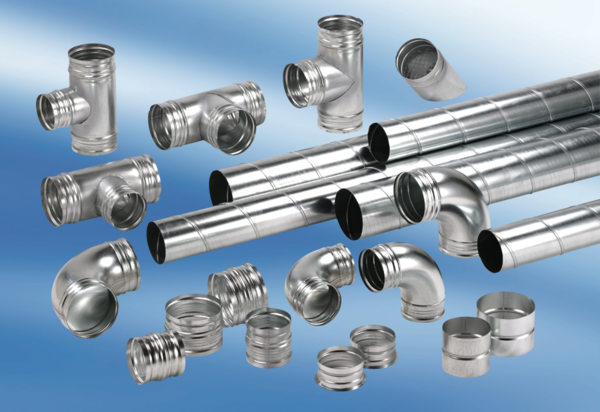 